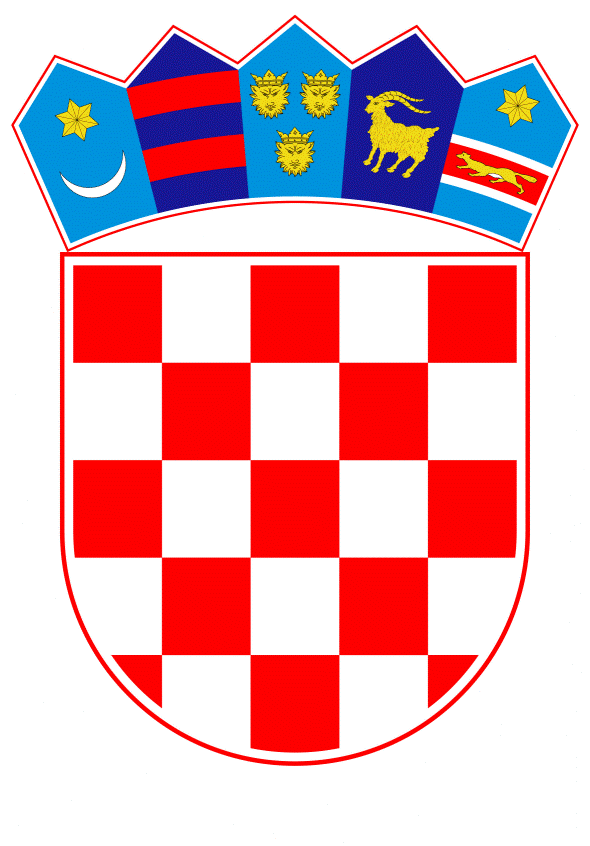 VLADA REPUBLIKE HRVATSKEZagreb, 6. svibnja 2021.______________________________________________________________________________________________________________________________________________________________________________________________________________________________Banski dvori | Trg Sv. Marka 2 | 10000 Zagreb | tel. 01 4569 222 | vlada.gov.hrVLADA REPUBLIKE HRVATSKENa temelju članka 31. stavka 2. Zakona o Vladi Republike Hrvatske (Narodne novine, br. 150/11, 119/14, 93/16 i 116/18), a u vezi s člankom 32. stavkom 2. Statuta Hrvatskog zavoda za mirovinsko osiguranje (Narodne novine, br. 28/14, 24/15, 73/19 i 147/20) Vlada Republike Hrvatske je na sjednici održanoj ________________ donijelaO D L U K Uo davanju prethodne suglasnosti ravnatelju Hrvatskog zavoda za mirovinsko osiguranje za prijenos prava vlasništva na nekretnini u Korčuli, s Hrvatskog zavoda za mirovinsko osiguranje na Dubrovačko-neretvansku županiju, bez naknadeI.Daje se prethodna suglasnost ravnatelju Hrvatskog zavoda za mirovinsko osiguranje za prijenos prava vlasništva na nekretnini u Korčuli, na adresi Ulica 58 br. 2, u zemljišnim knjigama Zemljišnoknjižnog odjela Korčula, označenoj kao ZK Tijelo 7 - k.č.br. 491/2, u naravi ŠUMA U LUCI površine 6232 m2, upisanoj u zk.ul.br. 957 k.o. Korčula u vlasništvu Hrvatskog zavoda za mirovinsko osiguranje, A. Mihanovića 3, Zagreb, u vlasništvo Dubrovačko-neretvanske županije, bez naknade, a sukladno Odluci Upravnog vijeća Hrvatskog zavoda za mirovinsko osiguranje (KLASA: 041-01/21-02/3 URBROJ: 341-99-01/01-21-7) od 31. ožujka 2021. godine.						   II.Vrijednost nekretnine iz točke I. ove Odluke iznosi 5.600.000,00 kuna, prema Procjembenom elaboratu koji je izradio ovlašteni sudski vještak Marina Brlić, ing. arh. iz Zagreba, broj TD: 9-M-10/15 iz prosinca 2015. godine.III.Ova Odluka stupa na snagu danom donošenja.KLASA:URBROJ:Zagreb, 	___________________      PREDSJEDNIK       mr. sc. Andrej PlenkovićO B R A Z L O Ž E NJ E	Hrvatski zavod za mirovinsko osiguranje (u daljnjem tekstu: HZMO) vlasnik je nekretnine u Korčuli, na adresi Ulica 58 br. 2, koja je u zemljišnim knjigama Zemljišnoknjižnog odjela Korčula označena kao ZK Tijelo 7 - k.č.br. 491/2, u naravi ŠUMA U LUCI površine 6232 m2, upisana u zk.ul.br. 957 k.o. Korčula. Predmetnu nekretninu koristi Dom za starije osobe Korčula za obavljanje svoje djelatnosti, čiji osnivač je Dubrovačko-neretvanska županija. Vlada Republike Hrvatske je na sjednici održanoj 12. studenoga 2020. donijela Zaključak kojim se zadužuje Ministarstvo rada, mirovinskoga sustava, obitelji i socijalne politike da u suradnji s HZMO-om poduzme potrebne aktivnosti i radnje za uređenje zemljišnoknjižnog stanja na nekretninama koje koriste javne ustanove, domovi za starije i nemoćne osobe, radi mogućeg prijenosa prava vlasništva na tim nekretninama bez naknade, na jedinice lokalne i područne (regionalne) samouprave kao osnivače domova za starije i nemoćne osobe.S tim u vezi, HZMO-u se obratila Dubrovačko-neretvanska županija, kao osnivač Doma za starije osobe Korčula, sa zamolbom da se za navedenu nekretninu izvrši prijenos prava vlasništva s HZMO-a na Dubrovačko-neretvansku županiju.Naime, Dom za starije osobe Korčula već dugi niz godina u objektu u Korčuli, na adresi Ulica 58 br. 2 obavlja svoju djelatnost i skrbi o starijim i teško bolesnim osobama, a istovremeno su ulaganja  Dubrovačko-neretvanske županije, za potrebe održavanja objekta koji nije u njenom vlasništvu, svojevrsna ulaganja u „tuđu“ imovinu. U prosincu 2015. izrađen je elaborat procjene vrijednosti nekretnine te tržišna vrijednost nekretnine iznosi 5.600.000,00 kuna prema procjeni ovlaštenog sudskog vještaka Marine Brlić, ing. arh. iz Zagreba, broj TD: 9-M-10/15 iz prosinca 2015. g.Odredbom članka 32. stavka 2. Statuta Hrvatskog zavoda za mirovinsko osiguranje (Narodne novine, br. 28/14, 24/15, 73/19 i 147/20) propisano je da ravnatelj HZMO-a može poduzimati pravne poslove stjecanja, opterećenja ili otuđenja imovine čija je vrijednost veća od 5.000.000,00 kuna samo uz prethodnu suglasnost Upravnog vijeća Hrvatskog zavoda za mirovinsko osiguranje i suglasnost Vlade Republike Hrvatske.	Upravno vijeće HZMO-a, na sjednici održanoj 31. ožujka 2021., donijelo je Odluku o davanju prethodne suglasnosti ravnatelju HZMO-a za prijenos prava vlasništva na nekretnini u Korčuli, Ulica 58, br. 2, s HZMO-a na Dubrovačko-neretvansku županiju, bez naknade, KLASA: 041-01/21-02/3, URBROJ: 341-99-01/01-21-7.	Slijedom navedenoga, predlaže se Vladi Republike Hrvatske donošenje ove Odluke. Predlagatelj:Ministarstvo rada, mirovinskoga sustava, obitelji i socijalne politikePredmet:Prijedlog odluke o davanju prethodne suglasnosti ravnatelju Hrvatskog zavoda za mirovinsko osiguranje za prijenos prava vlasništva na nekretnini u Korčuli, s Hrvatskog zavoda za mirovinsko osiguranje na Dubrovačko-neretvansku županiju, bez naknade